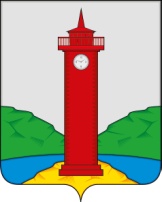 АДМИНИСТРАЦИЯ СЕЛЬСКОГО ПОСЕЛЕНИЯ КУРУМОЧМУНИЦИПАЛЬНОГО РАЙОНА ВОЛЖСКИЙСАМАРСКОЙ ОБЛАСТИ Уведомление о проведении публичных слушаний результатов правоприменительной практики осуществления муниципального контроля (надзора)  на территории сельского поселения Курумоч муниципального района Волжский Самарской области      Публичные слушания состоятся  28 июня 2022 года в 13 ч 00 мин в здании администрации сельского поселения Курумоч муниципального района Волжский по адресу: Самарская область, Волжский район, с. Курумоч, ул. Гаражная, д. 1К участию приглашаем представителей бизнеса, бизнес - сообществ, осуществляющих свою деятельность на территории сельского поселения Курумоч муниципального района Волжский Самарской  области и  всех заинтересованных  лиц.Мероприятие пройдет под председательством Заместителя главы сельского поселения Курумоч муниципального района Волжский самарской области Кондратьевой М.В. с участием специалистов по муниципальному контролю.Вход на мероприятие свободный.Вопросы для обсуждения Вы можете направить по электронной почте  admspkurumoch.ru  до 27.06.2022 года.